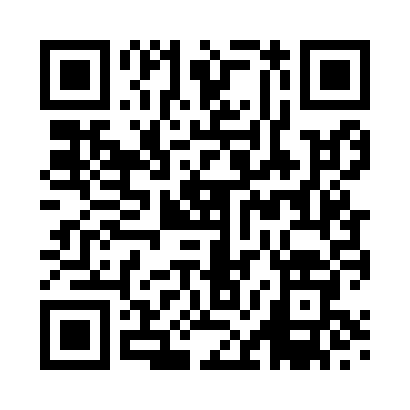 Prayer times for Inverness, Highland, UKWed 1 May 2024 - Fri 31 May 2024High Latitude Method: Angle Based RulePrayer Calculation Method: Islamic Society of North AmericaAsar Calculation Method: HanafiPrayer times provided by https://www.salahtimes.comDateDayFajrSunriseDhuhrAsrMaghribIsha1Wed3:205:261:146:289:0311:092Thu3:195:231:146:309:0611:103Fri3:185:211:146:319:0811:114Sat3:165:191:146:329:1011:125Sun3:155:161:146:339:1211:136Mon3:145:141:146:359:1411:147Tue3:135:121:136:369:1611:158Wed3:125:091:136:379:1811:169Thu3:115:071:136:389:2111:1710Fri3:095:051:136:409:2311:1811Sat3:085:031:136:419:2511:1912Sun3:075:011:136:429:2711:2013Mon3:064:591:136:439:2911:2114Tue3:054:571:136:449:3111:2215Wed3:044:551:136:459:3311:2316Thu3:034:531:136:479:3511:2417Fri3:024:511:136:489:3711:2518Sat3:014:491:136:499:3911:2619Sun3:004:471:136:509:4111:2720Mon3:004:451:136:519:4311:2821Tue2:594:441:146:529:4411:2922Wed2:584:421:146:539:4611:3023Thu2:574:401:146:549:4811:3124Fri2:564:391:146:559:5011:3225Sat2:564:371:146:569:5211:3326Sun2:554:351:146:579:5311:3427Mon2:544:341:146:589:5511:3528Tue2:544:331:146:589:5711:3629Wed2:534:311:146:599:5811:3730Thu2:524:301:157:0010:0011:3731Fri2:524:291:157:0110:0111:38